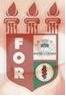 PLANILHA PARA CADASTROS DE LIVROS  BIBLIOTECA MARIA APARECIDA POURCHET CAMPOS        Classificação:       616.314                                  Código:	4074  Cutter:         C117a                                               Data: Turma 2020Autor(s):  Cabral, Amanda de Paula; Figueiredo, Gabriela Vieira Cabral Titulo: A ALTERAÇÃO DE POSIÇÃO DO ZÊNITE GENGIVAL INTERFERE NA PERCEPÇÃO ESTÉTICA DO SORRISO? - REVISÃO DE LITERATURAOrientador(a): prof. Alisson Guedes PessôaCoorientador(a): Edição:  1ª        Editora  Ed. Do Autor     Local:  Recife    Ano:  2020  Páginas:  27Notas:  TCC – 1ª Turma graduação - 2020